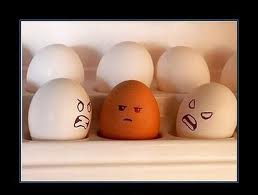 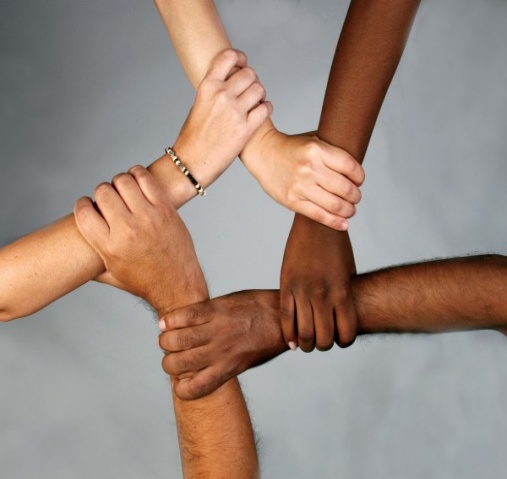 ΡΑΤΣΙΣΜΟΣ – ΑΡΘΡΟΈνα κοινωνικό πρόβλημα που αντιμετωπίζουμε στην πόλη μας και γενικότερα στην κοινωνία μας είναι ο ρατσισμός. Λέγοντας ρατσισμό εννοούμε το δόγμα που αναπτύσσεται με σύνδεσμο συγκεκριμένα γνωρίσματα, όπως εθνικά, θρησκευτικά, πολιτιστικά, προκειμένου να αναγάγει μια ομάδα (κοινωνική, φυλετική, θρησκευτική) ως κατώτερη των άλλων.Το πιο συνηθισμένο είδος ρατσισμού είναι ο φυλετικός ρατσισμός. Οι ρατσιστές πιστεύουν ότι οι άνθρωποι που ανήκουν σε διαφορετική φυλή είναι κατώτεροι από τους ίδιους, διότι θεωρούν ότι υπάρχουν βιολογικές διαφορές μεταξύ των φυλών, έτσι προσδιορίζουν την ανωτερότητα ή την κατωτερότητά τους.Στην κοινωνία μας υπάρχουν πολλά άτομα που έχουν έρθει μετανάστες στην χώρα μας για να βρούν μια καλή δουλειά και να εξασφαλίσουν ένα άνετο και αξιοπρεπές μέλλον στα παιδιά τους. Αυτοί οι άνθρωποι που ήρθαν στη χώρα μας για να διορθώσουν την ζωή τους, βρίσκονται αντιμέτωποι με αρνητικά, επικριτικά σχόλια για την γλώσσα τους, την εμφάνισή τους καθώς επίσης για την θρησκεία τους και για την διαφορετικότητα του χρώματός τους.Συνήθως οι ρατσιστές δεν στηρίζονται σε βάσιμες αποδείξεις για αυτά που λένε, απλά σε αβάσιμες προκαταλήψεις. Είναι πολλές οι φορές που ακούμε ανθρώπους γύρω μας να αποκαλούν κάποιον με ονομασίες εθνοτήτων αποδίδοντάς τους υβριστική σημασία. Όλα αυτά γίνονται γιατί υποτίθεται ότι οι μετανάστες είναι διαφορετικοί και αρκετοί είναι αυτοί οι οποίοι θεωρούν ότι το διαφορετικό είναι κακό. Επιπλέον, δεν υπολογίζουν τα δικαιώματα που έχουν οι μετανάστες επειδή οι ίδιοι βρίσκονται σε ξένο τόπο, έτσι οι ρατσιστές θεωρούν ότι μπορούν να καταπατούν κάθε δικαίωμα τους, αλλά έχουν και την απαίτηση να εκτελούν τις υποχρεώσεις τους.